Dallas Summer Musicals Involved in Shows Receiving a Total of 21 Tony® and Drama Desk Awards 

This is the most awards DSM has received in one year in its 73-year history(July 26, 2013)    Dallas Summer Musicals (DSM)  President and Managing Director Michael A. Jenkins announced, "This season the productions that Dallas Summer Musicals is involved with, either in producing and/or as an investment for future seasons,  received the most awards that Dallas Summer Musicals has ever had in its 73-year history. Total awards are 21." Detailed listings are attached.
	The Tony Awards® are Broadway’s longest-running salute to theatrical excellence, both on stage and behind the scenes, and Jenkins and DSM are not strangers to having received Tonys® before.
 	In 2008 DSM brought two Tony Awards® home to Dallas for Boeing-Boeing - one for Best Revival of a Play and one for Best Performance of a Leading Actor in a Play, Mark Rylance.  
	June 2007 saw Jenkins and DSM bestowed with the incredible honor of winning the 2007 Tony Award® for Best Special Theatrical Event for Jay Johnson: The Two and Only. He joined the esteemed group of Broadway and  stars on stage to bring a medallion back to Big D, accepting a Tony Award® both on behalf of DSM and for himself as a producer of the award-winning show. 
	Those four Tony Awards® are proudly showcased in the lobby of their rightful home at The Music Hall at Fair Park, along with two Drama Desk Awards which were won in 2007–2008 for Boeing-Boeing as winner in Outstanding Revival of a Play: Boeing-Boeing by Marc Camoletti and Outstanding Actor in a Play: Mark Rylance.The grand total for Dallas Summer Musicals and Michael A. Jenkins is 15 Tony Awards® and 12 Drama Desk Awards.
	A visionary leader in Dallas’ entertainment community, Jenkins consistently brings the “Best of Broadway” to Dallas Summer Musicals. This season is no different with a sensational line-up. Next up: Tickets are now on sale for Disney’s The Lion King, which plays during the State Fair of Texas, October 2 through 20, followed by a very special Irving Berlin’s White Christmas from December 17 through 29. Stay tuned for the 2014 Season Announcement in July.
	Dallas Summer Musicals gratefully acknowledges the support of season sponsors American Airlines, The Dallas Morning News, Texas Instruments and WFAA Channel 8 and partners, the Original Cupcakery and the Frontiers of Flight Museum.
Visit the website at www.dallassummermusicals.org.About The Tony Awards®
The Antoinette Perry “Tony” Awards are bestowed annually on theatre professionals for distinguished achievement. The Tony is one of the most coveted awards in the entertainment industry and the annual telecast is considered one of the most prestigious programs on television. The Tonys are presented by the Broadway League and the American Theatre Wing. Visit the website at http://www.tonyawards.com About the Drama Desk Awards
Presented annually, the Drama Desk Awards honor outstanding achievement by professional theater artists on Broadway, Off-Broadway and Off-Off Broadway. What sets Drama Desk Awards apart is that they are voted on and bestowed by theater critics, journalists, editors and publishers covering theater, “without any vested interest in the results.” For this reason, Drama Desk Awards reflect both enthusiasm for all aspects of New York’s professional theater and a level of erudition and theatrical experience unparalleled in our industry’s other prize-giving organizations. For more information, please visit: www.DramaDeskAwards.comAbout Dallas Summer Musicals 
Dallas Summer Musicals, Inc. is the preeminent non-profit presenter of Broadway theatre in North Texas.  DSM produces, presents and promotes excellence in live musical theatre with year-round performances for diverse audiences of all ages, impacting the lives of children and families through community outreach and education, and enriching the cultural landscape of Dallas/Fort Worth, North Texas and the Southwest Region.  DSM is the largest producer and presenter of live theatrical entertainment in the Southwest, the second oldest summer theatre organization in the United States, and the fourth largest non-profit theatre company.  In addition to presenting national Broadway tours, DSM also produces shows on Broadway, presents and tours productions, and is involved in developing new works.  Dallas Summer Musicals’ affiliates include DSM Management Group, Inc. (DSMMGI), which manages the Music Hall at Fair Park.As a nonprofit organization, DSM relies on a variety of funding sources to bring the Best of Broadway to Dallas at affordable ticket prices, as well as to preserve the beautiful historic theater, educate young audiences and create important community programs. 
 
 	* DSM’s High School Musical Theatre Awards are patterned after Broadway’s Tony®  Awards and celebrates the power of the arts to significantly improve all areas of education. Awards are given in 15 categories, as well as scholarships. 

 	* DSM’s Seats for Kids program provides a meaningful arts education experience to thousands of low income, at-risk and special needs children. 

 	* DSM provides positive incentives for youth that are at risk for gang membership through the Stage Right program. 

 	* Dallas Summer Musicals Academy of Performing Arts offers professional theater arts training and scholarships to talented students in need.
  
 	* The Associate Producers is the young professionals group supporting DSM. 

 	* The DSM Guild welcomes production cast and companies with a party in their honor after opening night and much more. 

 	* Kids Club is a free event offering exciting activities, special events, backstage tours and informational exchanges about certain shows. Children gain an interest, knowledge and appreciation of the performing arts.

 	* Discover Theatre is specifically for children in grades K-6 and is designed to entertain, educate and empower young people in elementary school.Ticket sales alone do not sustain these endeavors.  Only support from committed businesses, foundations and individuals make these programs possible. For more information about Dallas Summer Musicals, please call (214) 421-5678 or visit the website at www.dallassummermusicals.org  Get updates and news through our social media web sites here:Facebook: https://www.facebook.com/DallasSummerMusicals 
Twitter: https://twitter.com/dsmusicals  
YouTube: http://www.youtube.com/dsmusicals
Foursquare: https://foursquare.com/v/dallas-summer-musicals/4f204f6b0cd6445b05407d98  Pinterest: http://pinterest.com/dsmusicals  
WordPress: http://dallassummermusicals.wordpress.com ###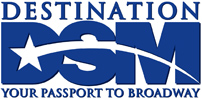 	DSM Special Events and Announcements Contact: 
Sharon Adams
Adams Communications Public Relations				972-773-9289			Adamscomm1@aol.com Summer Musicals Shows PR: 
Jo Ann Holt			214-413-3977
joannholt@gmail.com